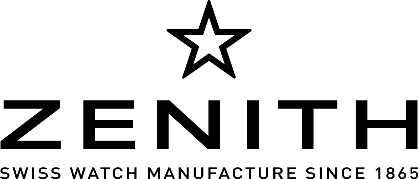 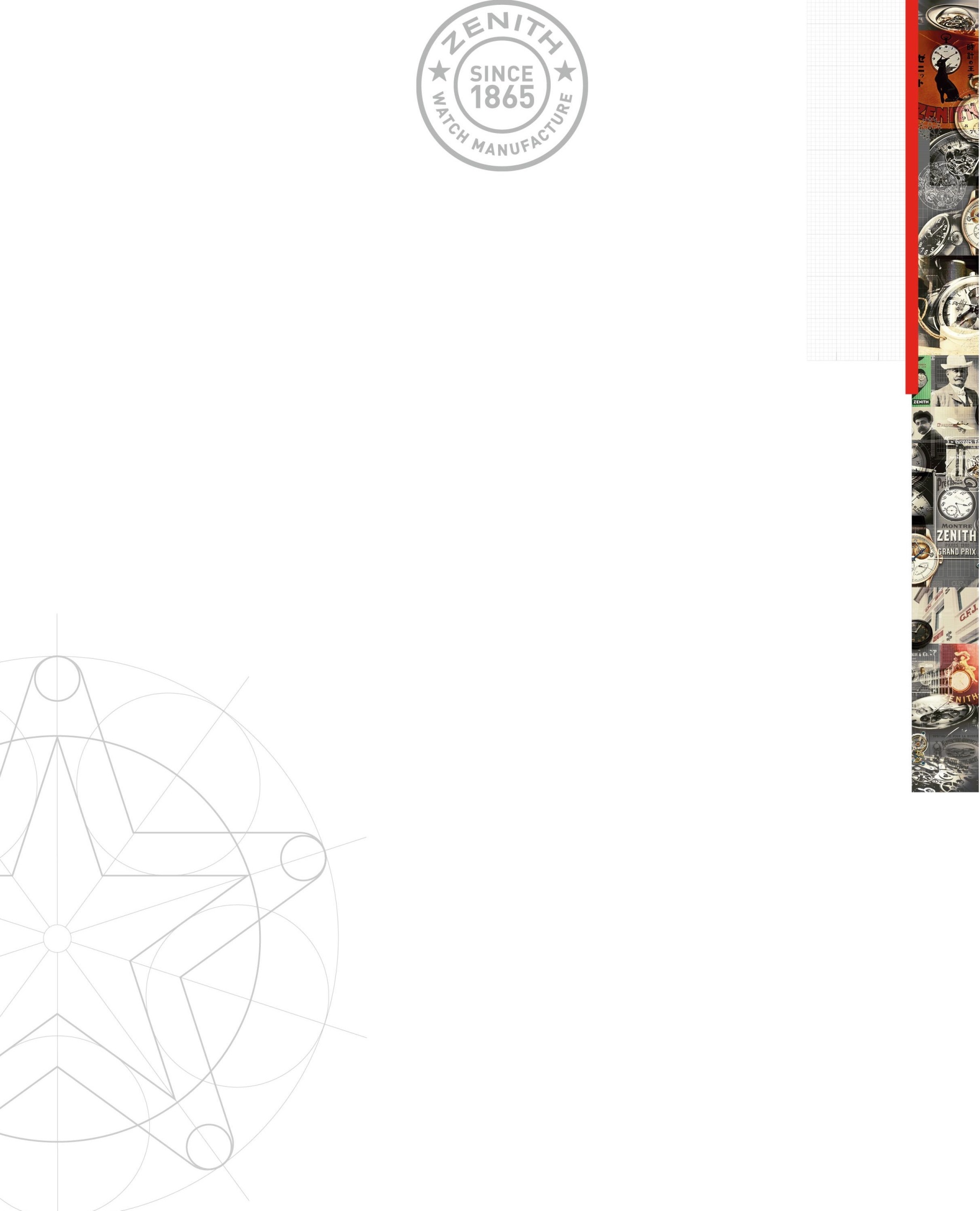 ON THE ROAD AGAIN FOR THE CHRONOMASTER EL PRIMERO OPEN TOUR AUTO EDITIONZenith is further reinforcing its ties with the world of motorsports, and in particular that of classic cars. From April 24th to 30th, the Chronomaster El Primero Open Tour Auto Edition will flex its mechanical muscles as it accompanies competing crews in the 2017 Tour Auto Optic 2ooo. With its high-performance engine and timeless sporty look, this legendary chronograph flies high the banner of a human-driven adventure brimming with thrills and technical feats. And for the first time in the history of this iconic rally, following the traditional exhibition under the glass dome of the Grand Palais in Paris, it’s all aboard for Brittany on an exciting new route devised by Peter Auto for the 230 entrants in this 26th edition.For the third year running, the Swiss brand is partnering one of the most prestigious European gatherings of prestigious cars: the “Tour Auto Optic 2000”. On this occasion, Zenith will pay tribute to the classic cars competing in the event by unveiling an exclusive watch featuring elegant bodywork, powerful engine and tricolour accents: the Chronomaster El Primero Open Tour Auto Edition. First as always to reach the finish line, this high-octane beast roars at a speed of 36,000 vibrations per hour, proudly flaunting the precision of the legendary El Primero 4061 automatic chronograph calibre! Speed, performance, endurance… and cult bodyworkLike a car bonnet raised to display state-of-the-art mechanics, the famous 11 o’clock dial opening reveals the beating heart of this 282-part COSC chronometer-certified movement – reliably driving central hours and minutes hands, chronograph and tachymeter functions, as well as a a tenth-of-a-second display, while ensuring a 50-hour power reserve. This high-performance ‘engine’ is housed inside the impressive bodywork of a 42 mm-diameter brushed steel case, topped by a slender polished bezel framing the slate grey dial decked out in vertical blue-white-red vertical stripes – a reference to the tricolour French rally banner picked up in several design details. The distinctive dial ensures optimal legibility in any lighting, while the exhibition case-back bearing the engraved race logo reveals an oscillating weight adorned with a “Côtes de Genève” motif. CHRONOMASTER EL PRIMERO OPEN TOUR AUTO EDITIONRef.: 03.2046.4061/91.C769
Limited edition 500Technical sheet: Tribute to our Partnership with the Tour AutoOpening revealing the legendary beating heart of the El PrimeromovementSilicon escape-wheel and leverAutomatic El Primero column-wheel chronographCOSC-certified movementMOVEMENT Movement El Primero 4061, AutomaticCalibre 13¼``` (Diameter: 30 mm)Movement thickness 6.6 mmComponents 282Jewels 31Frequency 36,000 VpH (5 Hz)Power-reserve min. 50 hoursFinishes Oscillating weight with “Côtes de Genève” motifFUNCTIONS Functions Hours and minutes in the centreSmall seconds at 9 o'clockChronograph:- Central chronograph hand- 12-hour counter at 6 o'clock- 30-minute counter at 3 o'clockTachymetric scale
CASE, DIAL & HANDS Diameter 42 mmDiameter opening 37.1 mmThickness 14.05 mmCrystal Domed sapphire crystal with anti-reflective treatment on both sidesCase-back Transparent sapphire crystal bearing the Tour Auto logoMaterial Brushed stainless steelBrushed SteelWater-resistance 10 ATMDial Slate grey velvet-finishHour-markers Rhodium-plated, faceted and coated with SuperLuminova SLN C1[Hour markers]Hands Rhodium-plated, faceted and coated with SuperLuminova SLN C1STRAPS & BUCKLES Bracelet reference: 27.00.2118.769designation: Slate grey strap adorned with blue, white and red linesabbreviation: FBBuckle 27.03.0208.940Stainless steel triple folding clasp